          проект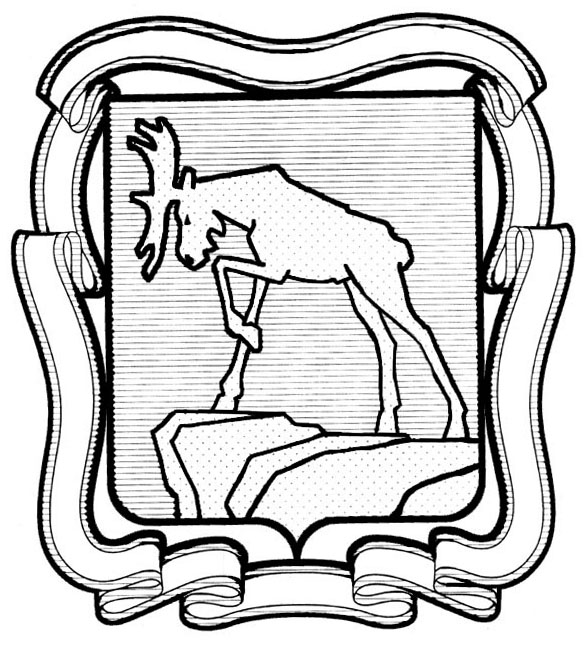 СОБРАНИЕ ДЕПУТАТОВ МИАССКОГО ГОРОДСКОГО ОКРУГАЧЕЛЯБИНСКАЯ ОБЛАСТЬ_____________ СЕССИЯ СОБРАНИЯ ДЕПУТАТОВ МИАССКОГОГОРОДСКОГО ОКРУГА  ШЕСТОГО СОЗЫВАРЕШЕНИЕ №                                                                                                              от                     2021 годаОб установлении расходных обязательств Миасского городского округа на 2022 год и плановый период 2023 и 2024 годов по исполнению государственных полномочийРассмотрев предложение  Главы Миасского городского округа Г.М. Тонких об установлении расходных обязательств Миасского городского  округа на 2022 год и плановый период 2023 и 2024 годов по исполнению государственных полномочий, учитывая рекомендации постоянной комиссии по вопросам экономической и бюджетной политики, в соответствии: со ст. 86 Бюджетного Кодекса Российской Федерации,  с положением «О бюджетном процессе в Миасском городском округе», утвержденным решением Собрания депутатов Миасского городского округа от 30.10.2015 № 9, с проектом Закона Челябинской области «Об областном бюджете на 2022 год и на плановый период 2023 и 2024 годов», руководствуясь Федеральным законом от 06.10.2003 г. №131-ФЗ «Об общих принципах организации местного самоуправления в Российской Федерации» и Уставом Миасского городского округа, Собрание депутатов Миасского городского округа,РЕШАЕТ:1. Установить расходные обязательства Миасского городского округа на 2022 год и плановый период 2023 и 2024 годов по исполнению государственных полномочий, переданных Миасскому городскому округу в соответствии с законодательством Российской Федерации и Челябинской области, согласно приложению к настоящему решению. 2. Определить, что исполнение переданных государственных полномочий осуществляется в объемах, предусмотренных решением Собрания депутатов Миасского городского округа о бюджете на 2022 год и на плановый период 2023 и 2024 годов.3. Контроль  исполнения настоящего решения возложить на постоянную комиссию по вопросам экономической и бюджетной политики.Председатель Собрания депутатов Миасского городского округа                                                                      Проскурин Д.Г.Глава Миасского городского округа                                                            Тонких Г.М.